FEELINGS!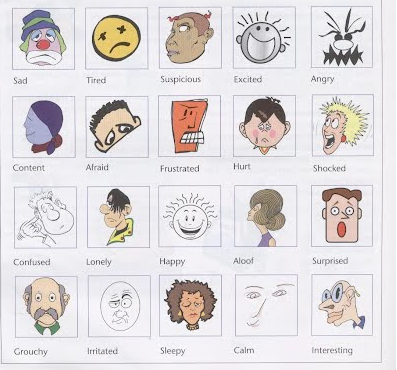 